В июне месяце 2018г мы пригласили в детский сад республиканскую «Лабораторию безопасности», которые привезли с собой макеты улицы, светофоров, стойки – преграды и другое оборудовние. Сотрудники лаборатории с показом и практическими действиями рассказали детям в доступной  форме про правила дорожного движения,  о дорожной безопасности. Дети сами были участниками «дорожного движения» и получили массу знаний и удовольствия: надевали  наколенники, катались на велосипедах, самокатах, переходили дорогу по зебре, на зеленый свет светофора. На прощание гости подарили детям рабочие тетради по дорожной безопасности и брелки на память, а дети с удовольствием сфотографировались с ними.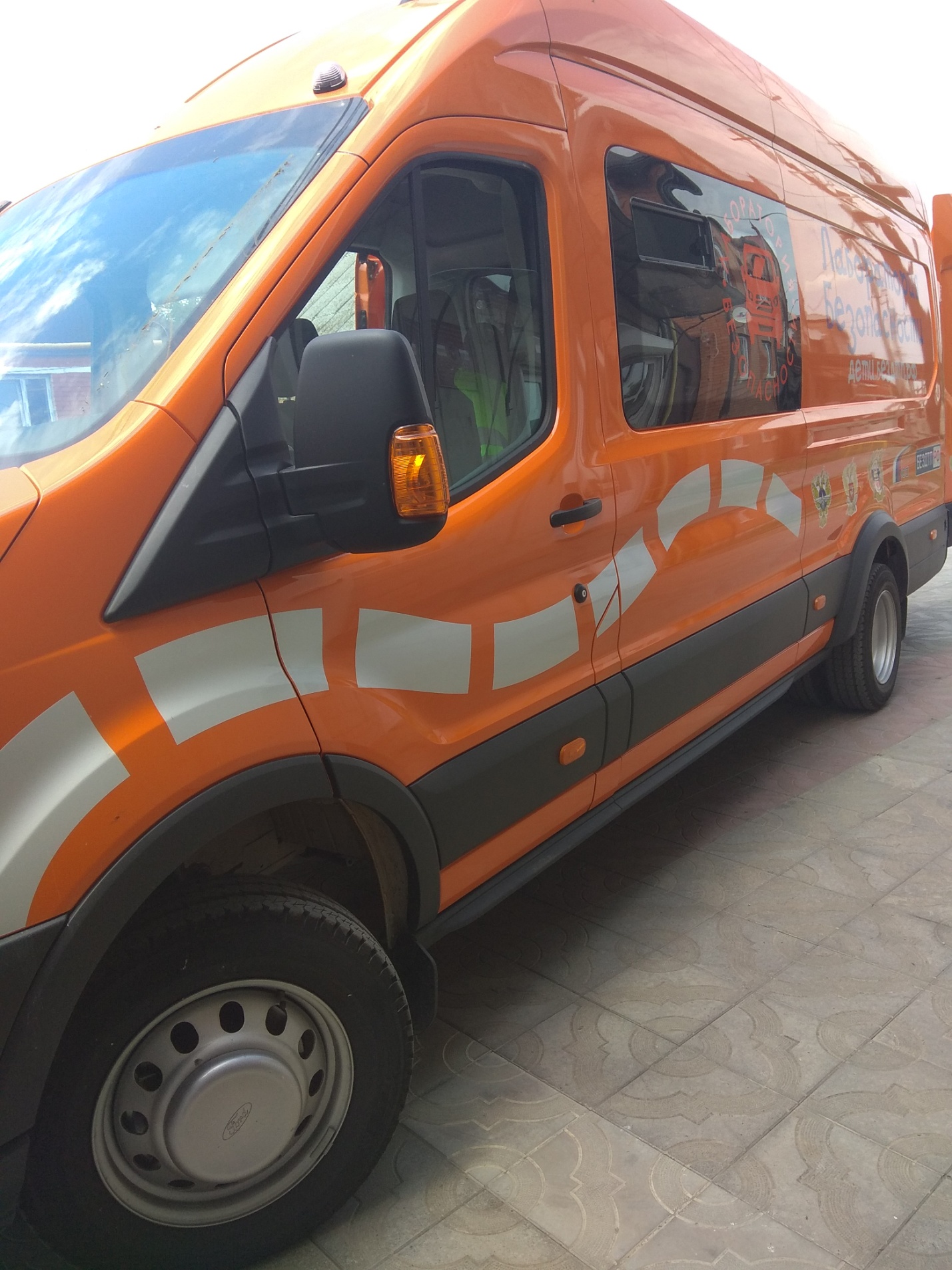 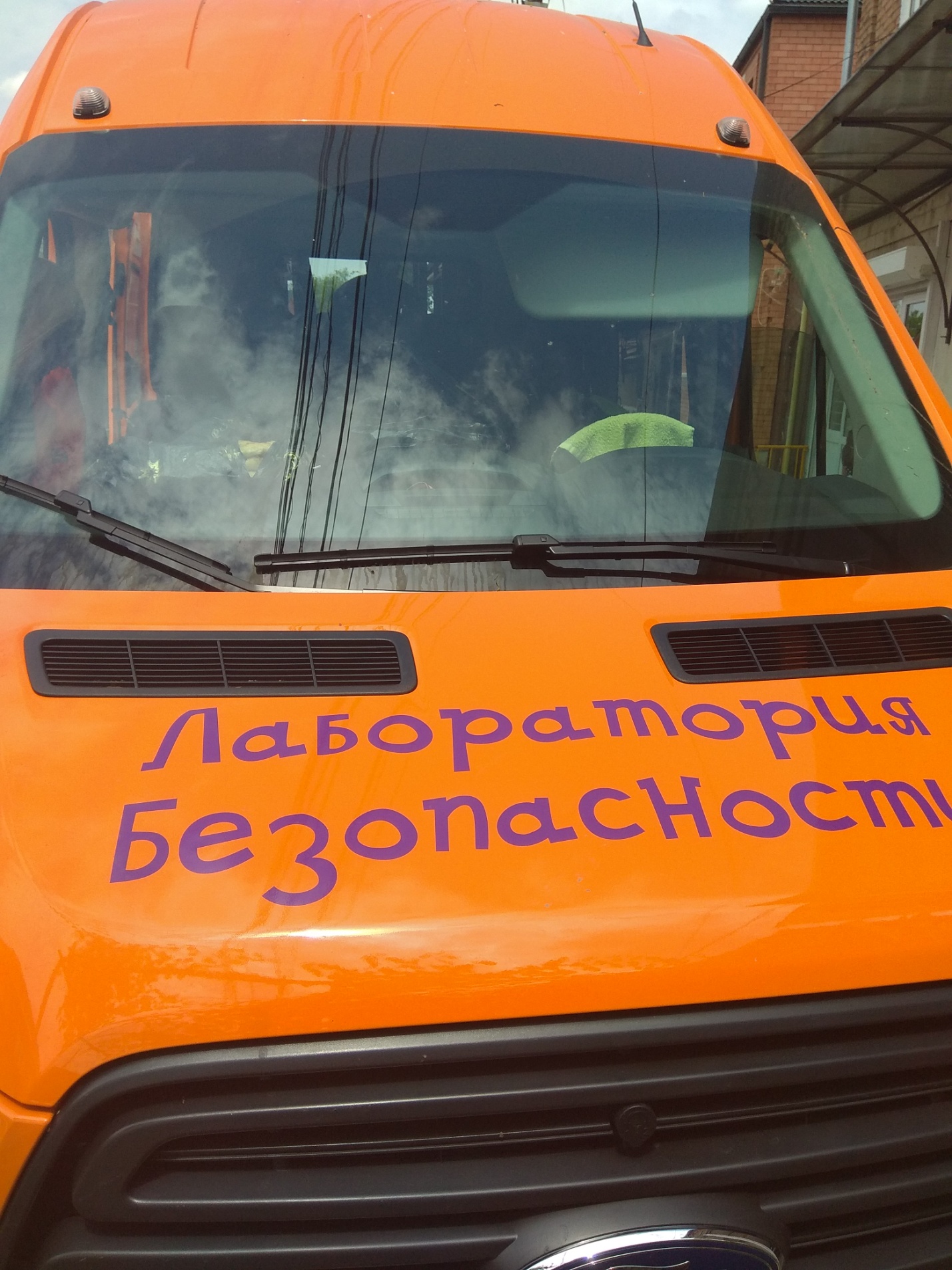 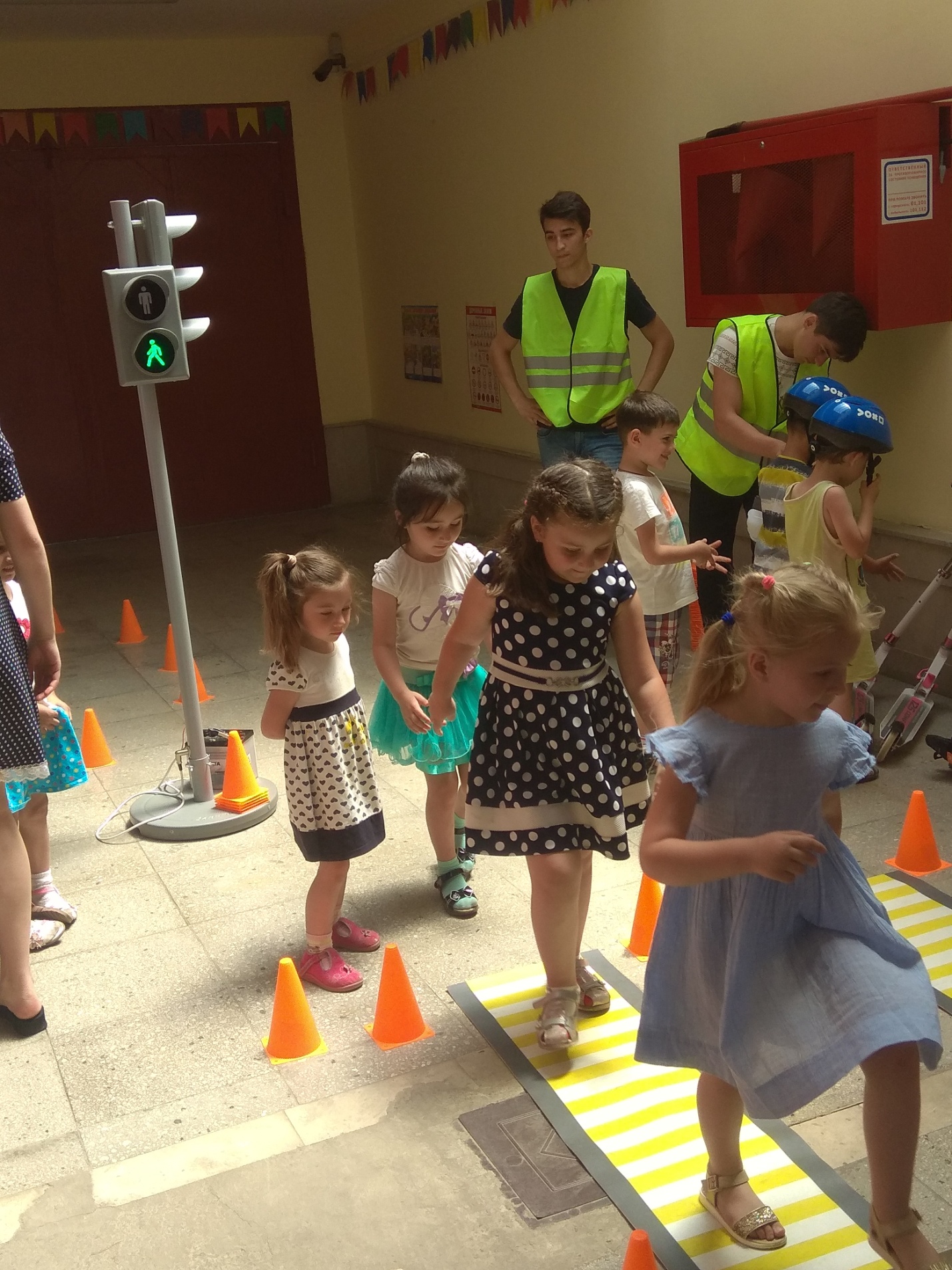 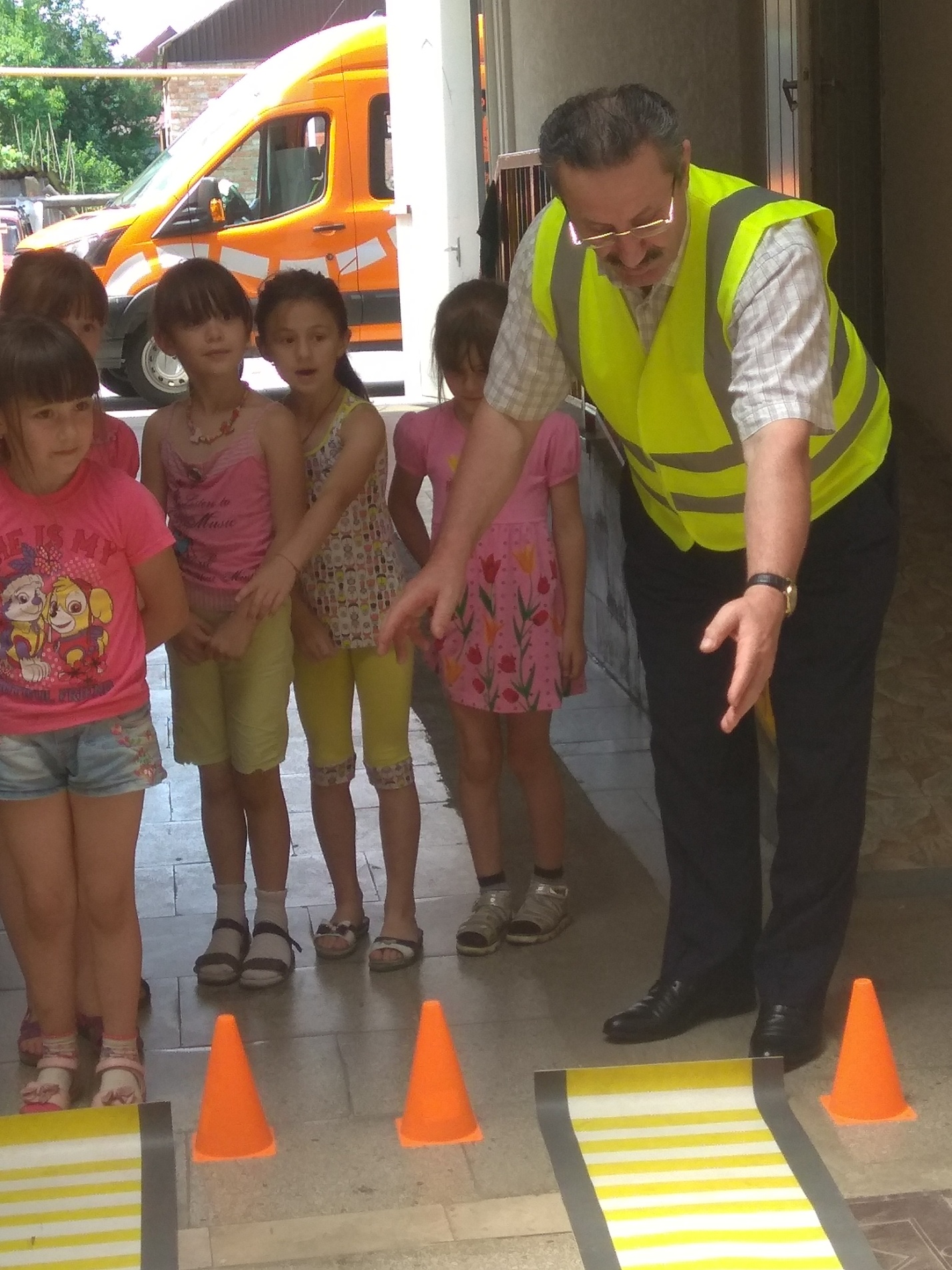 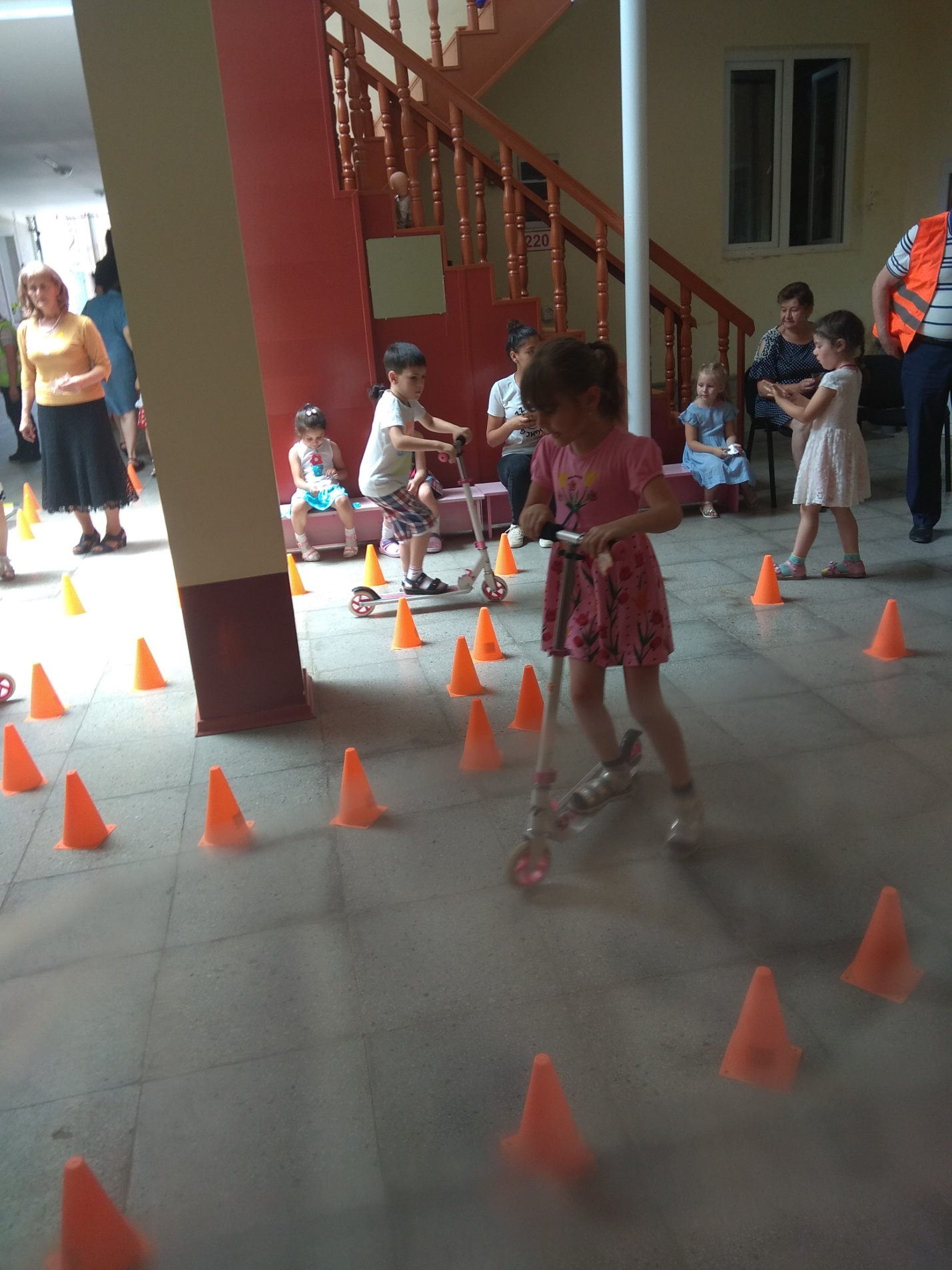 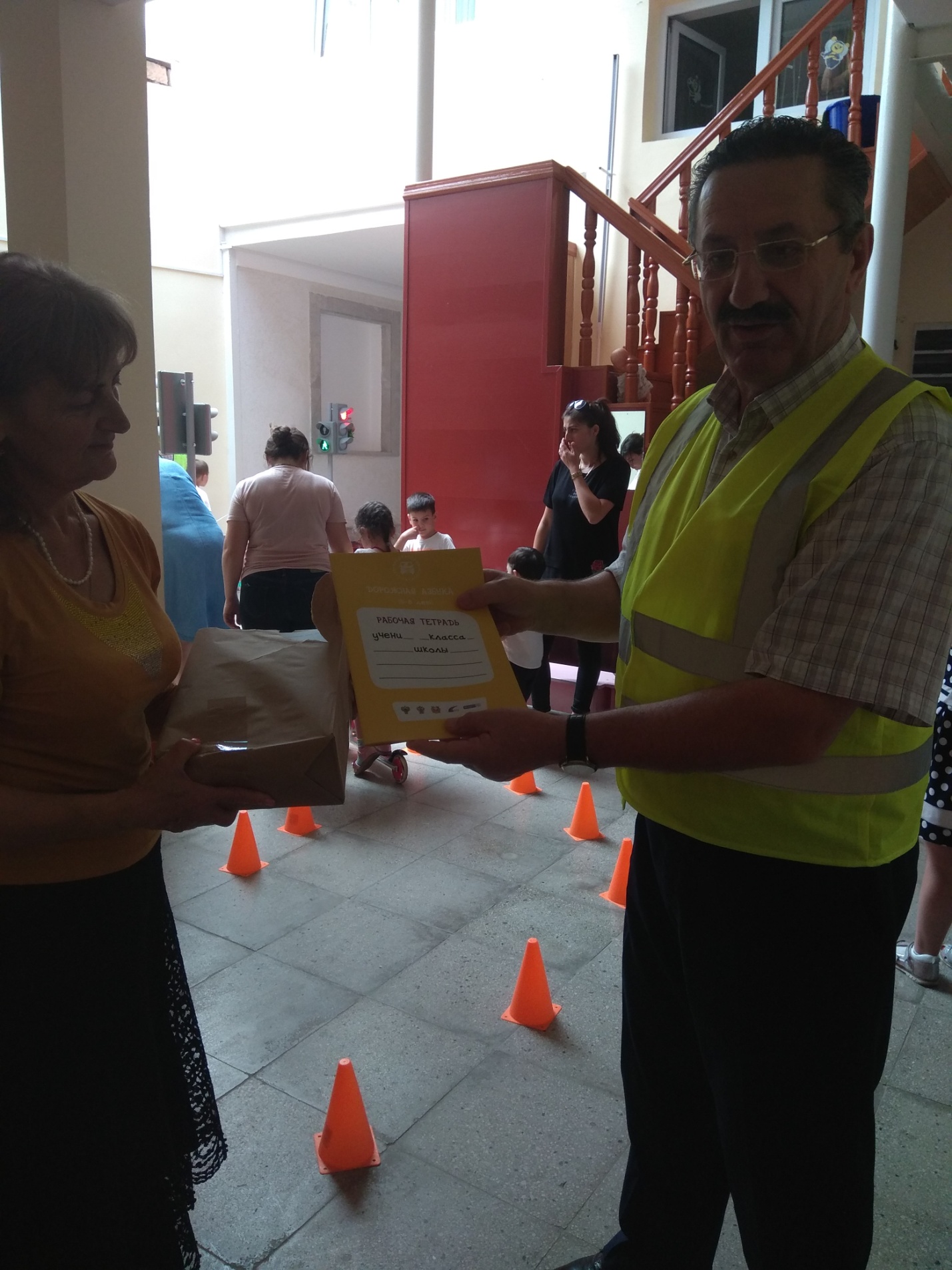 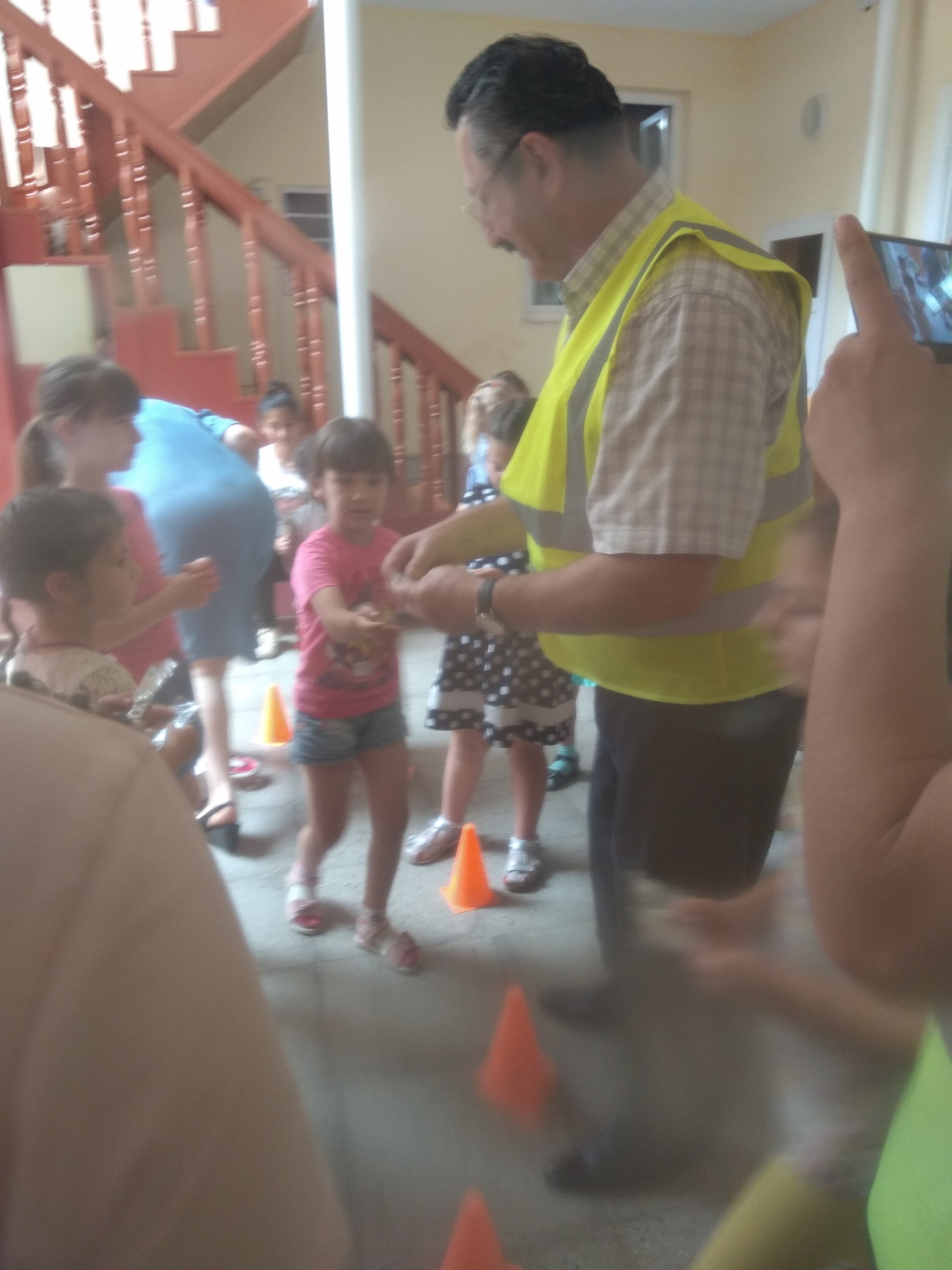 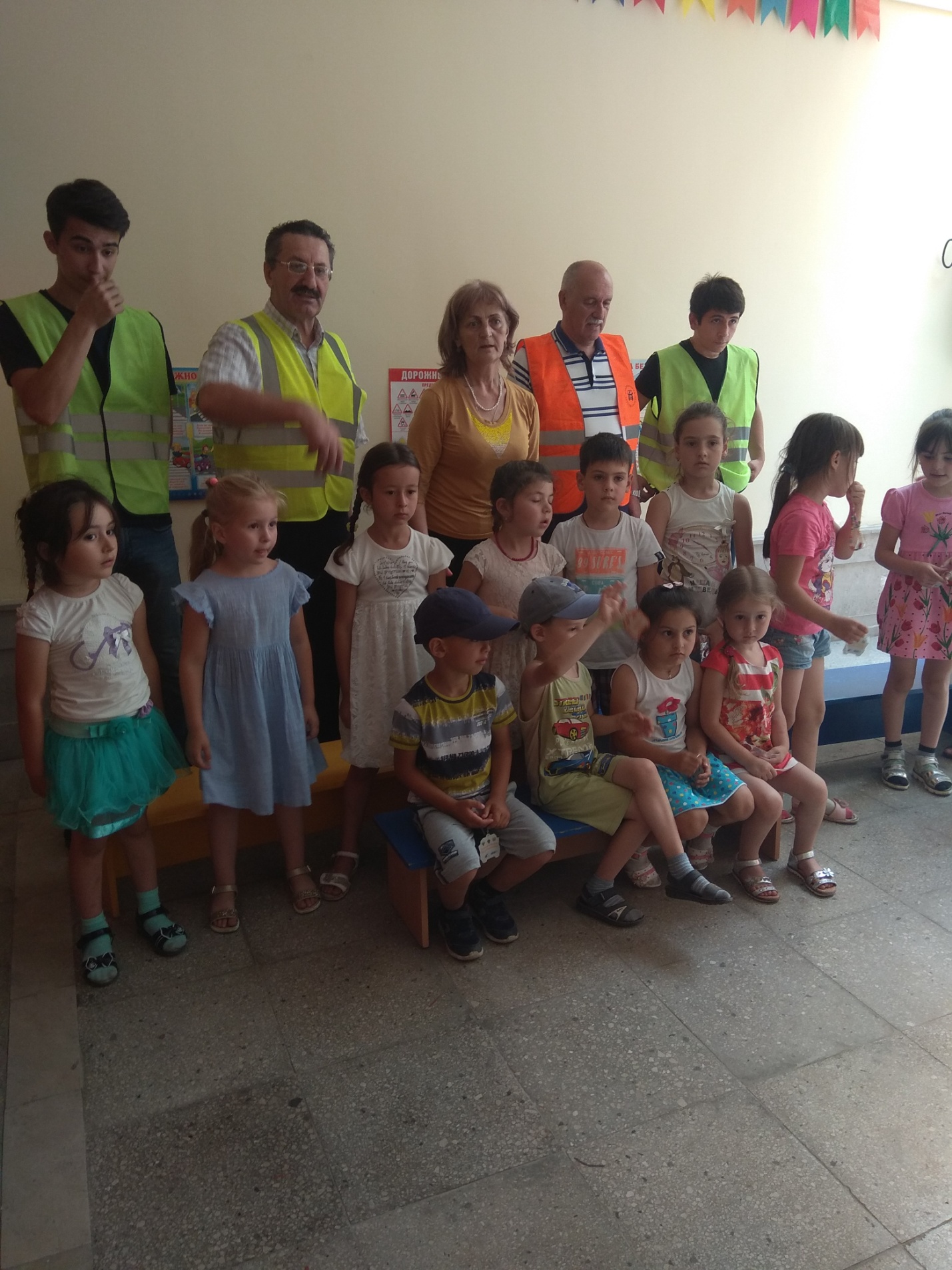 